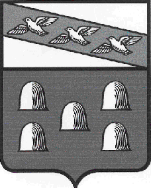 АДМИНИСТРАЦИЯ ГОРОДА ДМИТРИЕВА КУРСКОЙ ОБЛАСТИпроектП О С Т А Н О В Л Е Н И Е«   »                     2017г.                         г. Дмитриев                               №         О внесении изменений в административный регламент администрации города Дмитриева Курской области по предоставлению муниципальной услуги «Подготовка, утверждение и выдача градостроительного плана земельного участка»            В соответствии с градостроительным кодексом российской федерации, приказом  Министерства строительства и жилищно- коммунального хозяйства российской федерации от 25 апреля 2017 г. n 741/поб утверждении формы градостроительного плана земельного участка и порядка ее заполнении, Федеральным законом от 27 июля 2010 года № 210-ФЗ «Об организации предоставления государственных и муниципальных услуг», Федеральным законом от 06 октября 2003 года № 131-ФЗ «Об общих принципах организации местного самоуправления в Российской Федерации», Уставом муниципального образования «Город Дмитриев» Курской области, Администрация города Дмитриева Курской области                                            постановляет:Внести изменение в административный регламент администрации города Дмитриева по предоставлению муниципальной услуги «Подготовка, утверждение и выдача градостроительного плана земельного участка», утвержденный постановлением администрации города Дмитриева от 22 января 2016 года  № 21,  утвердить :а)   новую форму градостроительного плана земельного участка;б)  порядок заполнения формы градостроительного плана земельного участка. 2. Включить настоящий административный регламент в перечень муниципальных услуг (функций), формируемый Администрацией города Дмитриева, размещаемый в региональных информационных системах «Реестр государственных услуг (функций) Курской области» и «Портал государственных и муниципальных услуг (функций) Курской области».3.  Главному специалисту-эксперту администрации города Дмитриева Промзелеву В.В. разместить настоящее постановление на официальном сайте Администрации города Дмитриева Курской области. 4.      Контроль исполнения настоящего постановления возложить на главного специалиста - эксперта Администрации города Дмитриева Курской области Грибиниченко А.С.5.     Постановление вступает в силу со дня его официального опубликования. Глава города Дмитриева                                                              А.В. РябыкинИсполнитель: Грибиниченко А.С.тел. 2-16-72